2022 JKA AMERICAN FEDERATION NATIONALS AND COLLEGIATE GOODWILL TOURNAMENT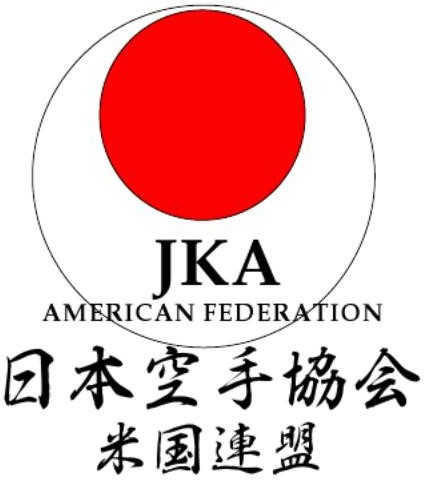 November 5th, 2022Grace King High School Grace King Place Metairie La 70002REGISTRATION PACKAGEHosted byJKA American Federation706C Phosphor Avenue, Metairie, LA 70005 Phone 985-974-0200Website: www.jkaaf.org                   GENERAL INFORMATIONEvent:	JKA American Federation Nationals, Collegiate and Goodwill TournamentWhen:	November 4-5, 2022Where:	Grace King High School 4301 Grace King Pl Metairie LA 70002For information:	Tournament Website: www.jkaaf.orgOr contactJKA American Federation Phone 985-974-0200Make Payments to:	JKA American FederationMail to:	Attn: Joey Giluso                                    JKA American Federation 311 North 5th Street, Ponchatoula, LA 70454Dan Examination Registrations:   Post Marked October 22. 2022Must pre-register if you are testingTournament Registrations :	Register online @ www.jkaaf.org or if mailed it must be                                                               Post Marked by October 28, 2022 Late registration (after October 28, 2022) will be charged a$20 late fee.Who Can Participate   Tournament:The Tournament is Invitational to any Shotokan school in the United States as well as international clubs, regardless of organization or affiliation. Competitors may participate in any event they qualify for – based on age, rank and gender. The tournament will follow JKA rules.Dan Examinations:JKA/AF members (only)Exam will be held on Friday, November 4, 2022. Pre‐registration must be done if you are planning to test.Friday, November 4th, 20221:00pm to 2:00pm	Seminar taught by Master Takayuki Mikamiat Louisiana Karate AssociationRegistrations will be done on‐site. Cost is $25.2:00pm to 3:00pm	Dan Examinations at Louisiana Karate AssociationPre‐registration requiredSaturday, November 5th, 20228:30am to 9:00am	Late Check‐Ins8:30am	Judges Meeting9:00am	Opening ceremonies: National AnthemContestant’s Oath9:30am	Tournament Begins:                                                         Black Belt Men and WomenI.-                                                             Children’s Divisions: Begins with the 5 and 6 years old categories.Followed by all the children and youth divisionsCollegiate DivisionsAdult divisionsClosing Ceremonies	Awards Presentation and Closing ceremoniesNOTE: DIVISIONS SUBJECT TO CHANGE7:30pm	After Tournament Party The following rules apply to all divisions.Kata:Contestants may not perform kata in competition higher than that required for their nextpromotion examination. The table below indicates the appropriate kata for each rank.In the case of team kata, the kata performed must be in accordance with the status of	the lowest ranking member of the team.Rank	Permitted KataUngraded	Heian 18 kyu	Heian 1‐27 kyu	Heian 1‐2‐36 kyu	Heian 1‐2‐3‐45 kyu	Heian 1‐2‐3‐4‐54 kyu	Heian 1‐2‐3‐4‐5 Tekki 13 kyu thru1 kyu                         Heian 1‐2‐3‐4‐5 Tekki 1, Jion Bassai‐Dai, Empi, Kanku‐DaiShodan & above	Any kata may be performedAdult black belt kata competition, both men and women, will follow JKA rules with elimination rounds.Adult black belt kata competition will also have an open division (1 round) Kumite:All matches will be “shobu Ippon Kumite”. JKA rules will be used. One (1) Point Match – Two (2) wazari ‐ Two (2) Minutes  Team Events:$30.00 per team and no limit to the number of teams. If your club has more than two teams there will be no charge for additional teams.IMPORTANT: All contestants must wear a mouthpiece and white Naugahyde gloves      2022 JKA American Federation National Karate ChampionshipsINDIVIDUAL REGISTRATION FORMINDIVIDUAL REGISTRATION FORMINDIVIDUAL REGISTRATION FORMDIVISION INFORMATIONDIVISION INFORMATIONDIVISION INFORMATIONDIVISION INFORMATION  I, (Print Name)___________________________________________hereby submit my application for participation in the 2022 JKA/AF Nationals Karate Championships.  I understand and agree that this Waiver/Release will have the effect of releasing, discharging, waiving and forever relinquishing any and all actions or causes of action that I may have or have had, whether past, present or future, whether known or unknown, and whether anticipated or unanticipated by me, arising out of my participation in and/or receipt of instruction at the EVENT. I hereby release and agree to indemnify and hold harmless the above-named Release’s individually and their entities, and their officers, agents, principals, partners, shareholders, directors and employees from any and all liability or costs, including attorney fees, associated with or arising from my participation in and/or receipt of instruction at the EVENT. I further understand and agree that this Waiver/Release will be binding on my spouse, my heirs, my personal representative, my assigns, my children, any guardian ad litem and me for said children.  I hereby acknowledge that the Tournament organizers for publicity, sales, or promotions can use any individual, team, or any other pictures or videos taken of me in this Tournament without compensation to me.____________________________________________            Signature (Parent or Guardian if under 18)	                                                Date___________  I, (Print Name)___________________________________________hereby submit my application for participation in the 2022 JKA/AF Nationals Karate Championships.  I understand and agree that this Waiver/Release will have the effect of releasing, discharging, waiving and forever relinquishing any and all actions or causes of action that I may have or have had, whether past, present or future, whether known or unknown, and whether anticipated or unanticipated by me, arising out of my participation in and/or receipt of instruction at the EVENT. I hereby release and agree to indemnify and hold harmless the above-named Release’s individually and their entities, and their officers, agents, principals, partners, shareholders, directors and employees from any and all liability or costs, including attorney fees, associated with or arising from my participation in and/or receipt of instruction at the EVENT. I further understand and agree that this Waiver/Release will be binding on my spouse, my heirs, my personal representative, my assigns, my children, any guardian ad litem and me for said children.  I hereby acknowledge that the Tournament organizers for publicity, sales, or promotions can use any individual, team, or any other pictures or videos taken of me in this Tournament without compensation to me.____________________________________________            Signature (Parent or Guardian if under 18)	                                                Date___________  I, (Print Name)___________________________________________hereby submit my application for participation in the 2022 JKA/AF Nationals Karate Championships.  I understand and agree that this Waiver/Release will have the effect of releasing, discharging, waiving and forever relinquishing any and all actions or causes of action that I may have or have had, whether past, present or future, whether known or unknown, and whether anticipated or unanticipated by me, arising out of my participation in and/or receipt of instruction at the EVENT. I hereby release and agree to indemnify and hold harmless the above-named Release’s individually and their entities, and their officers, agents, principals, partners, shareholders, directors and employees from any and all liability or costs, including attorney fees, associated with or arising from my participation in and/or receipt of instruction at the EVENT. I further understand and agree that this Waiver/Release will be binding on my spouse, my heirs, my personal representative, my assigns, my children, any guardian ad litem and me for said children.  I hereby acknowledge that the Tournament organizers for publicity, sales, or promotions can use any individual, team, or any other pictures or videos taken of me in this Tournament without compensation to me.____________________________________________            Signature (Parent or Guardian if under 18)	                                                Date___________Rank or Belt color:Rank or Belt color:Rank or Belt color:Rank or Belt color:  I, (Print Name)___________________________________________hereby submit my application for participation in the 2022 JKA/AF Nationals Karate Championships.  I understand and agree that this Waiver/Release will have the effect of releasing, discharging, waiving and forever relinquishing any and all actions or causes of action that I may have or have had, whether past, present or future, whether known or unknown, and whether anticipated or unanticipated by me, arising out of my participation in and/or receipt of instruction at the EVENT. I hereby release and agree to indemnify and hold harmless the above-named Release’s individually and their entities, and their officers, agents, principals, partners, shareholders, directors and employees from any and all liability or costs, including attorney fees, associated with or arising from my participation in and/or receipt of instruction at the EVENT. I further understand and agree that this Waiver/Release will be binding on my spouse, my heirs, my personal representative, my assigns, my children, any guardian ad litem and me for said children.  I hereby acknowledge that the Tournament organizers for publicity, sales, or promotions can use any individual, team, or any other pictures or videos taken of me in this Tournament without compensation to me.____________________________________________            Signature (Parent or Guardian if under 18)	                                                Date___________  I, (Print Name)___________________________________________hereby submit my application for participation in the 2022 JKA/AF Nationals Karate Championships.  I understand and agree that this Waiver/Release will have the effect of releasing, discharging, waiving and forever relinquishing any and all actions or causes of action that I may have or have had, whether past, present or future, whether known or unknown, and whether anticipated or unanticipated by me, arising out of my participation in and/or receipt of instruction at the EVENT. I hereby release and agree to indemnify and hold harmless the above-named Release’s individually and their entities, and their officers, agents, principals, partners, shareholders, directors and employees from any and all liability or costs, including attorney fees, associated with or arising from my participation in and/or receipt of instruction at the EVENT. I further understand and agree that this Waiver/Release will be binding on my spouse, my heirs, my personal representative, my assigns, my children, any guardian ad litem and me for said children.  I hereby acknowledge that the Tournament organizers for publicity, sales, or promotions can use any individual, team, or any other pictures or videos taken of me in this Tournament without compensation to me.____________________________________________            Signature (Parent or Guardian if under 18)	                                                Date___________  I, (Print Name)___________________________________________hereby submit my application for participation in the 2022 JKA/AF Nationals Karate Championships.  I understand and agree that this Waiver/Release will have the effect of releasing, discharging, waiving and forever relinquishing any and all actions or causes of action that I may have or have had, whether past, present or future, whether known or unknown, and whether anticipated or unanticipated by me, arising out of my participation in and/or receipt of instruction at the EVENT. I hereby release and agree to indemnify and hold harmless the above-named Release’s individually and their entities, and their officers, agents, principals, partners, shareholders, directors and employees from any and all liability or costs, including attorney fees, associated with or arising from my participation in and/or receipt of instruction at the EVENT. I further understand and agree that this Waiver/Release will be binding on my spouse, my heirs, my personal representative, my assigns, my children, any guardian ad litem and me for said children.  I hereby acknowledge that the Tournament organizers for publicity, sales, or promotions can use any individual, team, or any other pictures or videos taken of me in this Tournament without compensation to me.____________________________________________            Signature (Parent or Guardian if under 18)	                                                Date___________Birthday:Birthday:Birthday:Age:  I, (Print Name)___________________________________________hereby submit my application for participation in the 2022 JKA/AF Nationals Karate Championships.  I understand and agree that this Waiver/Release will have the effect of releasing, discharging, waiving and forever relinquishing any and all actions or causes of action that I may have or have had, whether past, present or future, whether known or unknown, and whether anticipated or unanticipated by me, arising out of my participation in and/or receipt of instruction at the EVENT. I hereby release and agree to indemnify and hold harmless the above-named Release’s individually and their entities, and their officers, agents, principals, partners, shareholders, directors and employees from any and all liability or costs, including attorney fees, associated with or arising from my participation in and/or receipt of instruction at the EVENT. I further understand and agree that this Waiver/Release will be binding on my spouse, my heirs, my personal representative, my assigns, my children, any guardian ad litem and me for said children.  I hereby acknowledge that the Tournament organizers for publicity, sales, or promotions can use any individual, team, or any other pictures or videos taken of me in this Tournament without compensation to me.____________________________________________            Signature (Parent or Guardian if under 18)	                                                Date___________  I, (Print Name)___________________________________________hereby submit my application for participation in the 2022 JKA/AF Nationals Karate Championships.  I understand and agree that this Waiver/Release will have the effect of releasing, discharging, waiving and forever relinquishing any and all actions or causes of action that I may have or have had, whether past, present or future, whether known or unknown, and whether anticipated or unanticipated by me, arising out of my participation in and/or receipt of instruction at the EVENT. I hereby release and agree to indemnify and hold harmless the above-named Release’s individually and their entities, and their officers, agents, principals, partners, shareholders, directors and employees from any and all liability or costs, including attorney fees, associated with or arising from my participation in and/or receipt of instruction at the EVENT. I further understand and agree that this Waiver/Release will be binding on my spouse, my heirs, my personal representative, my assigns, my children, any guardian ad litem and me for said children.  I hereby acknowledge that the Tournament organizers for publicity, sales, or promotions can use any individual, team, or any other pictures or videos taken of me in this Tournament without compensation to me.____________________________________________            Signature (Parent or Guardian if under 18)	                                                Date___________  I, (Print Name)___________________________________________hereby submit my application for participation in the 2022 JKA/AF Nationals Karate Championships.  I understand and agree that this Waiver/Release will have the effect of releasing, discharging, waiving and forever relinquishing any and all actions or causes of action that I may have or have had, whether past, present or future, whether known or unknown, and whether anticipated or unanticipated by me, arising out of my participation in and/or receipt of instruction at the EVENT. I hereby release and agree to indemnify and hold harmless the above-named Release’s individually and their entities, and their officers, agents, principals, partners, shareholders, directors and employees from any and all liability or costs, including attorney fees, associated with or arising from my participation in and/or receipt of instruction at the EVENT. I further understand and agree that this Waiver/Release will be binding on my spouse, my heirs, my personal representative, my assigns, my children, any guardian ad litem and me for said children.  I hereby acknowledge that the Tournament organizers for publicity, sales, or promotions can use any individual, team, or any other pictures or videos taken of me in this Tournament without compensation to me.____________________________________________            Signature (Parent or Guardian if under 18)	                                                Date___________Gender:	Male or	FemaleGender:	Male or	FemaleGender:	Male or	FemaleGender:	Male or	Female  I, (Print Name)___________________________________________hereby submit my application for participation in the 2022 JKA/AF Nationals Karate Championships.  I understand and agree that this Waiver/Release will have the effect of releasing, discharging, waiving and forever relinquishing any and all actions or causes of action that I may have or have had, whether past, present or future, whether known or unknown, and whether anticipated or unanticipated by me, arising out of my participation in and/or receipt of instruction at the EVENT. I hereby release and agree to indemnify and hold harmless the above-named Release’s individually and their entities, and their officers, agents, principals, partners, shareholders, directors and employees from any and all liability or costs, including attorney fees, associated with or arising from my participation in and/or receipt of instruction at the EVENT. I further understand and agree that this Waiver/Release will be binding on my spouse, my heirs, my personal representative, my assigns, my children, any guardian ad litem and me for said children.  I hereby acknowledge that the Tournament organizers for publicity, sales, or promotions can use any individual, team, or any other pictures or videos taken of me in this Tournament without compensation to me.____________________________________________            Signature (Parent or Guardian if under 18)	                                                Date___________  I, (Print Name)___________________________________________hereby submit my application for participation in the 2022 JKA/AF Nationals Karate Championships.  I understand and agree that this Waiver/Release will have the effect of releasing, discharging, waiving and forever relinquishing any and all actions or causes of action that I may have or have had, whether past, present or future, whether known or unknown, and whether anticipated or unanticipated by me, arising out of my participation in and/or receipt of instruction at the EVENT. I hereby release and agree to indemnify and hold harmless the above-named Release’s individually and their entities, and their officers, agents, principals, partners, shareholders, directors and employees from any and all liability or costs, including attorney fees, associated with or arising from my participation in and/or receipt of instruction at the EVENT. I further understand and agree that this Waiver/Release will be binding on my spouse, my heirs, my personal representative, my assigns, my children, any guardian ad litem and me for said children.  I hereby acknowledge that the Tournament organizers for publicity, sales, or promotions can use any individual, team, or any other pictures or videos taken of me in this Tournament without compensation to me.____________________________________________            Signature (Parent or Guardian if under 18)	                                                Date___________  I, (Print Name)___________________________________________hereby submit my application for participation in the 2022 JKA/AF Nationals Karate Championships.  I understand and agree that this Waiver/Release will have the effect of releasing, discharging, waiving and forever relinquishing any and all actions or causes of action that I may have or have had, whether past, present or future, whether known or unknown, and whether anticipated or unanticipated by me, arising out of my participation in and/or receipt of instruction at the EVENT. I hereby release and agree to indemnify and hold harmless the above-named Release’s individually and their entities, and their officers, agents, principals, partners, shareholders, directors and employees from any and all liability or costs, including attorney fees, associated with or arising from my participation in and/or receipt of instruction at the EVENT. I further understand and agree that this Waiver/Release will be binding on my spouse, my heirs, my personal representative, my assigns, my children, any guardian ad litem and me for said children.  I hereby acknowledge that the Tournament organizers for publicity, sales, or promotions can use any individual, team, or any other pictures or videos taken of me in this Tournament without compensation to me.____________________________________________            Signature (Parent or Guardian if under 18)	                                                Date___________Kata: .  . .  .  . . . .DivisionKata: .  . .  .  . . . .DivisionKata: .  . .  .  . . . .DivisionKata: .  . .  .  . . . .Division  I, (Print Name)___________________________________________hereby submit my application for participation in the 2022 JKA/AF Nationals Karate Championships.  I understand and agree that this Waiver/Release will have the effect of releasing, discharging, waiving and forever relinquishing any and all actions or causes of action that I may have or have had, whether past, present or future, whether known or unknown, and whether anticipated or unanticipated by me, arising out of my participation in and/or receipt of instruction at the EVENT. I hereby release and agree to indemnify and hold harmless the above-named Release’s individually and their entities, and their officers, agents, principals, partners, shareholders, directors and employees from any and all liability or costs, including attorney fees, associated with or arising from my participation in and/or receipt of instruction at the EVENT. I further understand and agree that this Waiver/Release will be binding on my spouse, my heirs, my personal representative, my assigns, my children, any guardian ad litem and me for said children.  I hereby acknowledge that the Tournament organizers for publicity, sales, or promotions can use any individual, team, or any other pictures or videos taken of me in this Tournament without compensation to me.____________________________________________            Signature (Parent or Guardian if under 18)	                                                Date___________  I, (Print Name)___________________________________________hereby submit my application for participation in the 2022 JKA/AF Nationals Karate Championships.  I understand and agree that this Waiver/Release will have the effect of releasing, discharging, waiving and forever relinquishing any and all actions or causes of action that I may have or have had, whether past, present or future, whether known or unknown, and whether anticipated or unanticipated by me, arising out of my participation in and/or receipt of instruction at the EVENT. I hereby release and agree to indemnify and hold harmless the above-named Release’s individually and their entities, and their officers, agents, principals, partners, shareholders, directors and employees from any and all liability or costs, including attorney fees, associated with or arising from my participation in and/or receipt of instruction at the EVENT. I further understand and agree that this Waiver/Release will be binding on my spouse, my heirs, my personal representative, my assigns, my children, any guardian ad litem and me for said children.  I hereby acknowledge that the Tournament organizers for publicity, sales, or promotions can use any individual, team, or any other pictures or videos taken of me in this Tournament without compensation to me.____________________________________________            Signature (Parent or Guardian if under 18)	                                                Date___________  I, (Print Name)___________________________________________hereby submit my application for participation in the 2022 JKA/AF Nationals Karate Championships.  I understand and agree that this Waiver/Release will have the effect of releasing, discharging, waiving and forever relinquishing any and all actions or causes of action that I may have or have had, whether past, present or future, whether known or unknown, and whether anticipated or unanticipated by me, arising out of my participation in and/or receipt of instruction at the EVENT. I hereby release and agree to indemnify and hold harmless the above-named Release’s individually and their entities, and their officers, agents, principals, partners, shareholders, directors and employees from any and all liability or costs, including attorney fees, associated with or arising from my participation in and/or receipt of instruction at the EVENT. I further understand and agree that this Waiver/Release will be binding on my spouse, my heirs, my personal representative, my assigns, my children, any guardian ad litem and me for said children.  I hereby acknowledge that the Tournament organizers for publicity, sales, or promotions can use any individual, team, or any other pictures or videos taken of me in this Tournament without compensation to me.____________________________________________            Signature (Parent or Guardian if under 18)	                                                Date___________Kumite:  . .  . . . . .DivisionKumite:  . .  . . . . .DivisionKumite:  . .  . . . . .DivisionKumite:  . .  . . . . .Division  I, (Print Name)___________________________________________hereby submit my application for participation in the 2022 JKA/AF Nationals Karate Championships.  I understand and agree that this Waiver/Release will have the effect of releasing, discharging, waiving and forever relinquishing any and all actions or causes of action that I may have or have had, whether past, present or future, whether known or unknown, and whether anticipated or unanticipated by me, arising out of my participation in and/or receipt of instruction at the EVENT. I hereby release and agree to indemnify and hold harmless the above-named Release’s individually and their entities, and their officers, agents, principals, partners, shareholders, directors and employees from any and all liability or costs, including attorney fees, associated with or arising from my participation in and/or receipt of instruction at the EVENT. I further understand and agree that this Waiver/Release will be binding on my spouse, my heirs, my personal representative, my assigns, my children, any guardian ad litem and me for said children.  I hereby acknowledge that the Tournament organizers for publicity, sales, or promotions can use any individual, team, or any other pictures or videos taken of me in this Tournament without compensation to me.____________________________________________            Signature (Parent or Guardian if under 18)	                                                Date___________  I, (Print Name)___________________________________________hereby submit my application for participation in the 2022 JKA/AF Nationals Karate Championships.  I understand and agree that this Waiver/Release will have the effect of releasing, discharging, waiving and forever relinquishing any and all actions or causes of action that I may have or have had, whether past, present or future, whether known or unknown, and whether anticipated or unanticipated by me, arising out of my participation in and/or receipt of instruction at the EVENT. I hereby release and agree to indemnify and hold harmless the above-named Release’s individually and their entities, and their officers, agents, principals, partners, shareholders, directors and employees from any and all liability or costs, including attorney fees, associated with or arising from my participation in and/or receipt of instruction at the EVENT. I further understand and agree that this Waiver/Release will be binding on my spouse, my heirs, my personal representative, my assigns, my children, any guardian ad litem and me for said children.  I hereby acknowledge that the Tournament organizers for publicity, sales, or promotions can use any individual, team, or any other pictures or videos taken of me in this Tournament without compensation to me.____________________________________________            Signature (Parent or Guardian if under 18)	                                                Date___________  I, (Print Name)___________________________________________hereby submit my application for participation in the 2022 JKA/AF Nationals Karate Championships.  I understand and agree that this Waiver/Release will have the effect of releasing, discharging, waiving and forever relinquishing any and all actions or causes of action that I may have or have had, whether past, present or future, whether known or unknown, and whether anticipated or unanticipated by me, arising out of my participation in and/or receipt of instruction at the EVENT. I hereby release and agree to indemnify and hold harmless the above-named Release’s individually and their entities, and their officers, agents, principals, partners, shareholders, directors and employees from any and all liability or costs, including attorney fees, associated with or arising from my participation in and/or receipt of instruction at the EVENT. I further understand and agree that this Waiver/Release will be binding on my spouse, my heirs, my personal representative, my assigns, my children, any guardian ad litem and me for said children.  I hereby acknowledge that the Tournament organizers for publicity, sales, or promotions can use any individual, team, or any other pictures or videos taken of me in this Tournament without compensation to me.____________________________________________            Signature (Parent or Guardian if under 18)	                                                Date___________INDIVIDUAL INFO.INDIVIDUAL INFO.DOJO INFORMATIONDOJO INFORMATIONDOJO INFORMATIONDOJO INFORMATIONDOJO INFORMATIONPlease fill out all information below and PRINT CLEARLYPlease fill out all information below and PRINT CLEARLYPlease fill out all information below and PRINT CLEARLYPlease fill out all information below and PRINT CLEARLYPlease fill out all information below and PRINT CLEARLYPlease fill out all information below and PRINT CLEARLYPlease fill out all information below and PRINT CLEARLYYour Name:Your Name:Your Dojo's/Organization Name:Your Dojo's/Organization Name:Your Dojo's/Organization Name:Your Dojo's/Organization Name:Your Dojo's/Organization Name:E-mail:E-mail:Sensei's Name:Sensei's Name:Sensei's Name:Sensei's Name:Sensei's Name:Phone:Phone:Dojo Phone:Dojo Phone:Dojo Phone:Dojo Phone:Dojo Phone:Address:Address:Dojo Address:Dojo Address:Dojo Address:Dojo Address:Dojo Address:City, State:City, State:City, State:City, State:City, State:City, State:City, State:Zip code or Postal code:Zip code or Postal code:Zip code or Postal code:Zip code or Postal code:Zip code or Postal code:Zip code or Postal code:Zip code or Postal code:Country (if not USA):Country (if not USA):Country (if not USA):Country (if not USA):Country (if not USA):Country (if not USA):Country (if not USA):SPECTATOR'S TICKETS and T-shrits:  SPECTATOR'S TICKETS and T-shrits:  SPECTATOR'S TICKETS and T-shrits:  SPECTATOR'S TICKETS and T-shrits:  SPECTATOR'S TICKETS and T-shrits:  SPECTATOR'S TICKETS and T-shrits:  SPECTATOR'S TICKETS and T-shrits:  Adult: 11 years & older -  $5 eachAdult: 11 years & older -  $5 eachChildren: up to 10 years old - FreeChildren: up to 10 years old - FreeChildren: up to 10 years old - FreeChildren: up to 10 years old - FreeChildren: up to 10 years old - FreeQty:Qty:Qty:Qty:T-shirts  $20.00Banquet Tickets $30.00Sizes: YM, YL, S, M, L, XL, XXLEnter amount of tickets neededT-shirt Qty:_____Tickets Qty:_____T-shirt Qty:_____Tickets Qty:_____T-shirt Qty:_____Tickets Qty:_____Example (2-S, 1-Lg)Example (3 tickets)Example (2-S, 1-Lg)Example (3 tickets)SUMMARY OF INDIVIDUAL FEES:  Please Check BoxSUMMARY OF INDIVIDUAL FEES:  Please Check BoxSUMMARY OF INDIVIDUAL FEES:  Please Check BoxSUMMARY OF INDIVIDUAL FEES:  Please Check BoxSUMMARY OF INDIVIDUAL FEES:  Please Check BoxSUMMARY OF INDIVIDUAL FEES:  Please Check BoxSUMMARY OF INDIVIDUAL FEES:  Please Check BoxYouth DivisionIndividual, Single Event $50 -- Individual, Two Events $60Collegiate DivisionIndividual, Both Events $40 -- Collegiate & Adults Events (Four) $60Senior DivisionIndividual, Single Event $50 --Individual, Both Events $55Senior and Adult Events (four) $75Adult DivisionIndividual, Single Event $50 --Individual, Both Events $55Youth DivisionIndividual, Single Event $50 -- Individual, Two Events $60Collegiate DivisionIndividual, Both Events $40 -- Collegiate & Adults Events (Four) $60Senior DivisionIndividual, Single Event $50 --Individual, Both Events $55Senior and Adult Events (four) $75Adult DivisionIndividual, Single Event $50 --Individual, Both Events $55# of Events# of EventsRegistration FeesRegistration FeesTotalYouth DivisionIndividual, Single Event $50 -- Individual, Two Events $60Collegiate DivisionIndividual, Both Events $40 -- Collegiate & Adults Events (Four) $60Senior DivisionIndividual, Single Event $50 --Individual, Both Events $55Senior and Adult Events (four) $75Adult DivisionIndividual, Single Event $50 --Individual, Both Events $55Youth DivisionIndividual, Single Event $50 -- Individual, Two Events $60Collegiate DivisionIndividual, Both Events $40 -- Collegiate & Adults Events (Four) $60Senior DivisionIndividual, Single Event $50 --Individual, Both Events $55Senior and Adult Events (four) $75Adult DivisionIndividual, Single Event $50 --Individual, Both Events $551 Event1 Event$$$Youth DivisionIndividual, Single Event $50 -- Individual, Two Events $60Collegiate DivisionIndividual, Both Events $40 -- Collegiate & Adults Events (Four) $60Senior DivisionIndividual, Single Event $50 --Individual, Both Events $55Senior and Adult Events (four) $75Adult DivisionIndividual, Single Event $50 --Individual, Both Events $55Youth DivisionIndividual, Single Event $50 -- Individual, Two Events $60Collegiate DivisionIndividual, Both Events $40 -- Collegiate & Adults Events (Four) $60Senior DivisionIndividual, Single Event $50 --Individual, Both Events $55Senior and Adult Events (four) $75Adult DivisionIndividual, Single Event $50 --Individual, Both Events $552 Events2 Events$$$Youth DivisionIndividual, Single Event $50 -- Individual, Two Events $60Collegiate DivisionIndividual, Both Events $40 -- Collegiate & Adults Events (Four) $60Senior DivisionIndividual, Single Event $50 --Individual, Both Events $55Senior and Adult Events (four) $75Adult DivisionIndividual, Single Event $50 --Individual, Both Events $55Youth DivisionIndividual, Single Event $50 -- Individual, Two Events $60Collegiate DivisionIndividual, Both Events $40 -- Collegiate & Adults Events (Four) $60Senior DivisionIndividual, Single Event $50 --Individual, Both Events $55Senior and Adult Events (four) $75Adult DivisionIndividual, Single Event $50 --Individual, Both Events $553 Events3 Events$$$Youth DivisionIndividual, Single Event $50 -- Individual, Two Events $60Collegiate DivisionIndividual, Both Events $40 -- Collegiate & Adults Events (Four) $60Senior DivisionIndividual, Single Event $50 --Individual, Both Events $55Senior and Adult Events (four) $75Adult DivisionIndividual, Single Event $50 --Individual, Both Events $55Youth DivisionIndividual, Single Event $50 -- Individual, Two Events $60Collegiate DivisionIndividual, Both Events $40 -- Collegiate & Adults Events (Four) $60Senior DivisionIndividual, Single Event $50 --Individual, Both Events $55Senior and Adult Events (four) $75Adult DivisionIndividual, Single Event $50 --Individual, Both Events $554 Events4 Events$$$Youth DivisionIndividual, Single Event $50 -- Individual, Two Events $60Collegiate DivisionIndividual, Both Events $40 -- Collegiate & Adults Events (Four) $60Senior DivisionIndividual, Single Event $50 --Individual, Both Events $55Senior and Adult Events (four) $75Adult DivisionIndividual, Single Event $50 --Individual, Both Events $55Youth DivisionIndividual, Single Event $50 -- Individual, Two Events $60Collegiate DivisionIndividual, Both Events $40 -- Collegiate & Adults Events (Four) $60Senior DivisionIndividual, Single Event $50 --Individual, Both Events $55Senior and Adult Events (four) $75Adult DivisionIndividual, Single Event $50 --Individual, Both Events $55Youth DivisionIndividual, Single Event $50 -- Individual, Two Events $60Collegiate DivisionIndividual, Both Events $40 -- Collegiate & Adults Events (Four) $60Senior DivisionIndividual, Single Event $50 --Individual, Both Events $55Senior and Adult Events (four) $75Adult DivisionIndividual, Single Event $50 --Individual, Both Events $55Youth DivisionIndividual, Single Event $50 -- Individual, Two Events $60Collegiate DivisionIndividual, Both Events $40 -- Collegiate & Adults Events (Four) $60Senior DivisionIndividual, Single Event $50 --Individual, Both Events $55Senior and Adult Events (four) $75Adult DivisionIndividual, Single Event $50 --Individual, Both Events $55SEND PAYMENT AND REGISTRATION FORM TO:JKA American Federation 311 North 5th Street Ponchatoula Louisiana 70454SEND PAYMENT AND REGISTRATION FORM TO:JKA American Federation 311 North 5th Street Ponchatoula Louisiana 70454SEND PAYMENT AND REGISTRATION FORM TO:JKA American Federation 311 North 5th Street Ponchatoula Louisiana 70454SEND PAYMENT AND REGISTRATION FORM TO:JKA American Federation 311 North 5th Street Ponchatoula Louisiana 70454